     • السيــــــــــــرة الذاتـيــــــــــــة •                          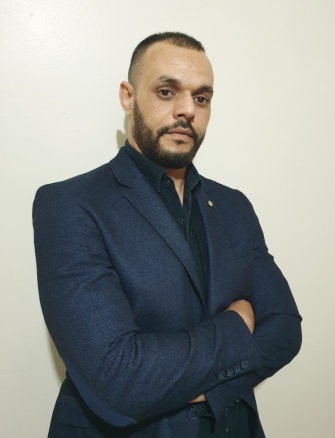 أولا : البيانات الشخصية الاسم و اللقب: بوطبل عبدالقادرتاريخ و مكان الازدياد: 01/02/1984 بمعسكرالعنوان الحالي : 05 شارع صدمي بوسكرين - معسكر-رقم الهاتف: 07.82.63.55.79 / 05.42.11.50.60البريد الالكتروني: boutebalabdelkader@gmail.comالجنسية: جزائريةالحالة المدنية: أعزبثانيا: المؤهلات الأكاديمية متحصل على: شهادة ماستر في العلوم التجارية - تخصص تسويق- من جامعة معسكرمتحصل على: شهادة ماستر في العلوم الاجتماعية - تخصص عمل و تنظيم- من جامعة معسكرمتحصل على: شهادة تقني في الإعلام الآلي- تخصص مستغل معلوماتية-  عضو في النادي العلمي الثقافي بجامعة معسكر و احد مؤسسي فرع كلية العلوم الإنسانية و الاجتماعية حاليا: طالب دكتورة سنة ثالثة بقسم علم الاجتماع تخصص تنظيم وعمل- جامعة حسيبة بن بوعلي - الشلف –ثالثا: التنظيمات الاجتماعية     • رئيس المكتب التنفيذي الولائي للجمعية الوطنية لاتحاد الشباب الجزائري- معسكر     • رئيس المكتب التنفيذي الولائي لولاية معسكر لحزب جبهة العدالة والتنمية ومنسق ولائيثالثا: اللغات اللغة العربية: ( قراءة و كتابة ) ممتازاللغة الفرنسية: ( قراءة و كتابة ) حسن